11.05.2020 r. – poniedziałekTemat tygodnia: Łąka w maju Temat dnia: Mieszkańcy łąkiSłuchanie opowiadania A. Widzowskiej Łąka.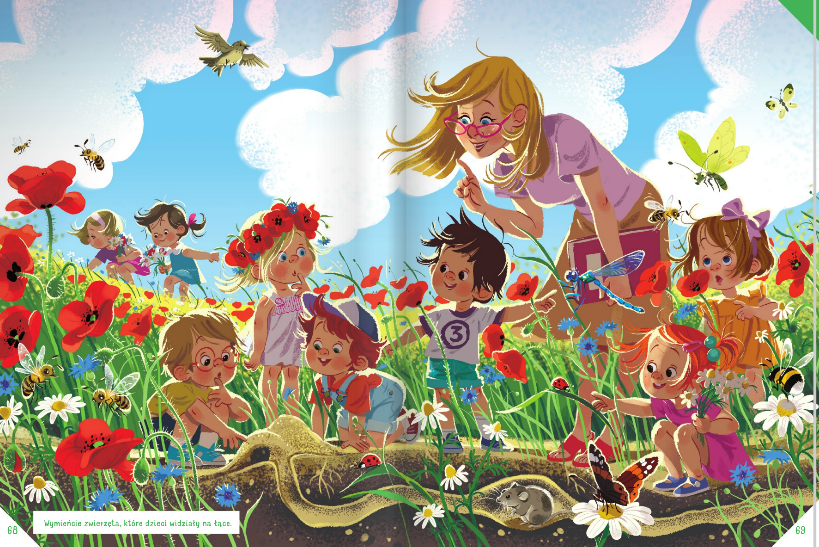 Był piękny majowy dzień i przedszkolaki wybrały się na spacer. Chłopcy bardzo chcieli iść na boisko, żeby popatrzeć, jak trenują piłkarze, ale pani powiedziała, że na łące dzieje się o wiele więcej ciekawych rzeczy.– Przecież łąka to tylko trawa, nic więcej tam nie ma – zmartwił się Tomek.– Na pewno są ptaki. Dziadek mi o nich opowiadał – odezwał się Olek. – Może nawet będzie jakieś gniazdko.– A w gniazdku jajeczka – dodała Ada.– Postaramy się policzyć na palcach wszystkich mieszkańców łąki. Dobrze? – zaproponowała pani.Dzieci chętnie się zgodziły i zaczęła się wspaniała zabawa.– Konik polny! – zauważyła Kasia.– Ale wysoko skacze!– A ja widzę biedronki – Małgosia położyła jedną z nich na rączce, a dzieci podeszły bliżej.– Jaki kolor ma biedronka? – spytała pani.– Czerwony.– I ma czarne kropeczki.– A ja widziałem kopter! – krzyknął mały Jaś.– Co to jest kopter? – zdziwił się Olek.– Może chodzi o helikopter? – zapytała z uśmiechem pani. – Chyba wiem, co widziałeś. To z pewnością była ważka. Ważki mają dużą głowę, podłużny tułów i skrzydełka podobne do śmigła.– O! Lecą następne! – zawołał Piotruś.– Proszę pani, a tu są dziury!Wszyscy podeszli bliżej, żeby je zobaczyć. W ziemi znajdowały się głębokie tunele.– Ciekawe, kto w nich mieszka. Jak myślicie?– Pająk – powiedziała Zosia.– A ja myślę, że smok.Pani wyjaśniła przedszkolakom, że w takich norkach mieszkają myszki nornice i poprosiła dzieci, żeby nie wkładały tam patyków ani nie wrzucały kamieni.– To jest domek myszki, więc nie wolno zakłócać jej spokoju  – powiedziała.Dzieci zauważyły też kilka kopców kreta, większych niż babki z piasku. Cała łąka tętniła życiem, aż zabrakło paluszków do liczenia pszczółek, trzmieli, kosmatych bąków, skowronków i motyli. Dzieci zrozumiały, że w maju cała przyroda rozkwita, a na łąkach rosną stokrotki, chabry, maki i wiele innych pachnących kwiatków.Po powrocie do przedszkola dzieci nauczyły się nowej piosenki:MotylekUsiadł w maju na kwiatkumotylek.Tupnął nóżką, a z  kwiatkaspadł pyłek.Machnął łapką i z kwiatka spadł płatek.Ach, nabroił ten motylgagatek!Teraz fruwa i leczyrabatki.I udaje, że skrzydłato płatki.Chciała zerwać kwiatuszekAgatka.Teraz wącha motylka,nie kwiatka!Rozmowa kierowana na podstawie opowiadania i ilustracji w książce.− Dokąd dzieci wybrały się na spacer?− Wymieńcie zwierzęta, które dzieci widziały na łące?− Jakie zwierzątka kopią kopce na łące?− Gdzie mieszkają myszy polne?− O czym była piosenka, której nauczyły się dzieci?Poznajemy mieszkańców łąki – prezentacja.https://www.youtube.com/watch?v=jFIm5X7xS-UProszę  wykonać kartę pracy cz. 2, nr 44.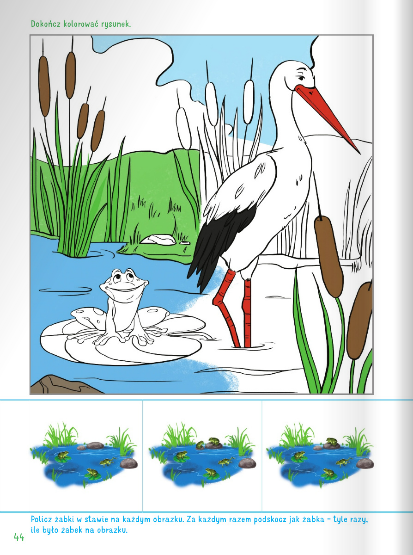 Praca plastyczna Motylek.Potrzebne materiały:rolka po papierze toaletowym;papier kolorowy;nożyczki;klej;szablon;ołówek, flamaster.Na rolce namaluj buźkę motyla. Rolkę możesz okleić papierem kolorowym.Z kolorowego papieru wytnij skrzydła o dowolnym kształcie. Możesz skorzystać z gotowego szablonu.Skrzydła możesz ozdobić w dowolny sposób: kolorując je, malując różne wzorki czy przyklejając różne kształty z kolorowego papieru.Przyklej skrzydła do rolki i GOTOWE!!!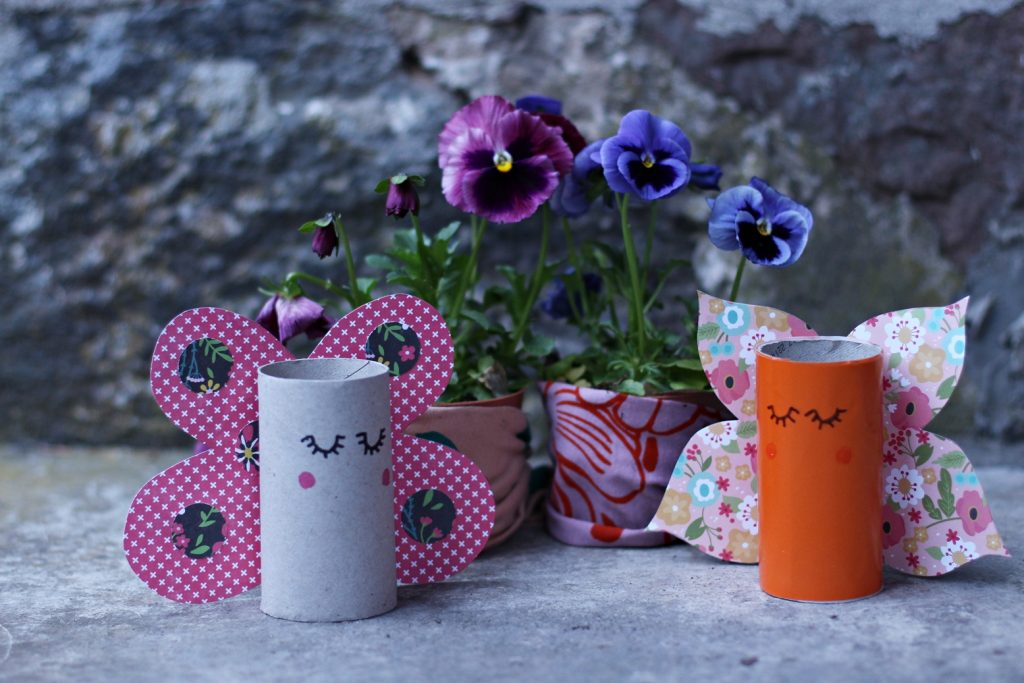 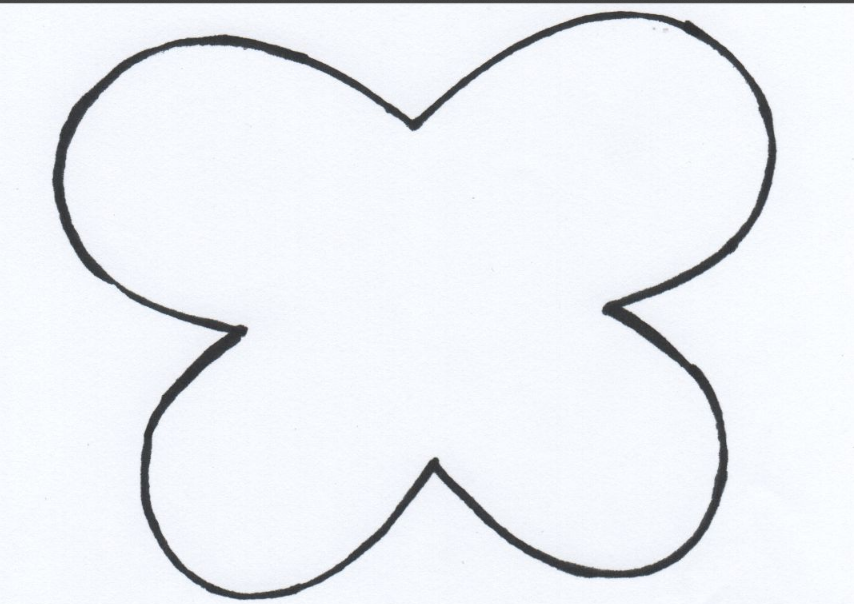 